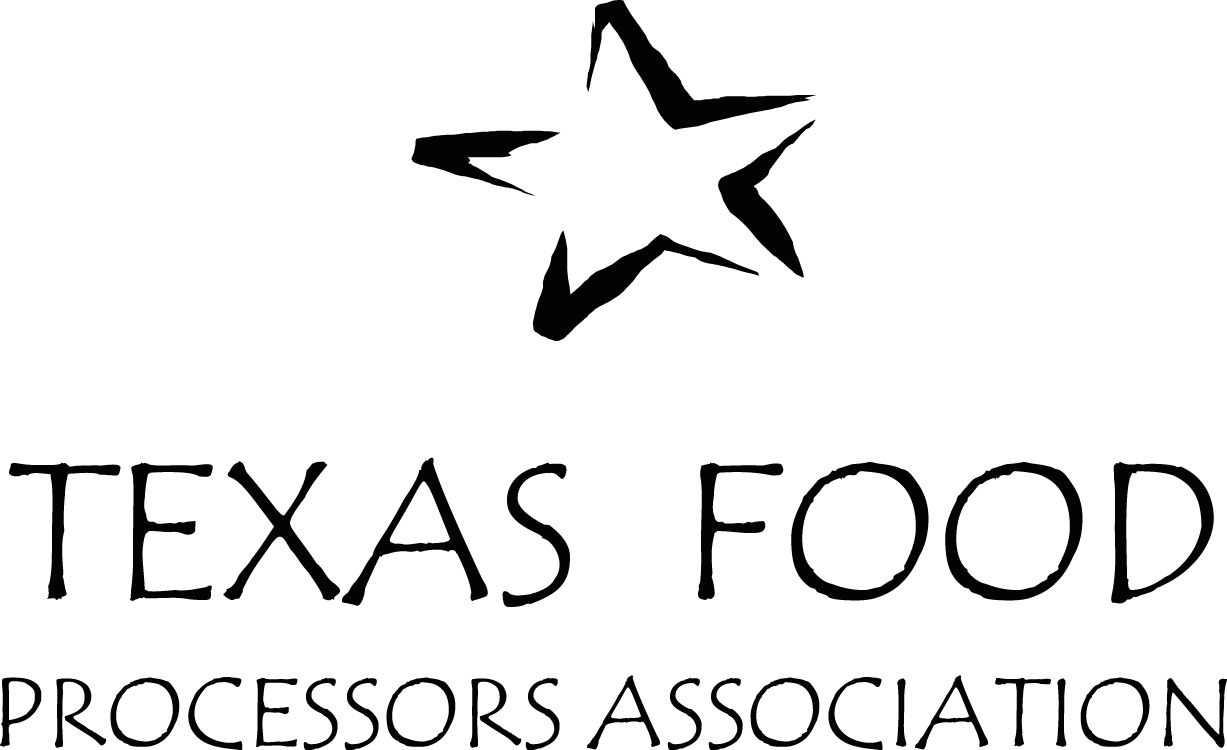 45th Annual TFPA Conference  •  The Tremont HouseGalveston, TX  •  May 17-19, 2023March 2023Attention! TFPA Members and Invited Guests:Enclosed is your annual meeting information. Our conference this year will begin on Wednesday, May 17, at The Tremont House, 2300 Ships Mechanic Row, Galveston, TX 77550.  See the hotel’s website for hotel details — (www.thetremonthouse.com). The TFPA group rate is $190. Reservations may be made at this link: Book your group rate for Food Processors AssociationLast day to book is April 30.The meeting agenda follows but please note such highlights as educational programming beginning on Wednesday afternoon, May 17. Program will be followed by a reception on Wednesday evening.Table top exhibits are available for $500 per company. They may remain on display during the Wednesday reception and through the morning on Thursday. Please indicate your purchase of a table-top exhibit on the registration form in this packet. A limited number of tables are available.Then on Thursday morning there will be more programming. A special luncheon featuring presentation of scholarship winners, and a special guest speaker (Vickie Kloeris, retired from NASA) takes place at noon on Thursday. Thursday evening highlights are dinner and scholarship auction.Please mark your calendar and complete the enclosed registration form. Mail, fax or email your completed forms to TFPA, P.O. Box 341, College Station, TX 77841. Fax: 1-979-217-8843 (you must use the “1” with the fax number). Email: cindy@tfpa.orgI look forward to seeing you in Galveston this May.								Sincerely,								Al Wagner, TFPA Executive DirectorTexas Food Processors Assn. Annual ConferenceMay 17-19, 2023 • The Tremont House, GalvestonAGENDAWednesday, May 17, 202311 a.m. – 1:30 p.m.		Board Meeting12 Noon			Registration open2:00 – 2:45 p.m.		TFPA Business Meeting (all members)2:45 – 3:30 p.m.	“Packaging Trends: Materials, Supply Chain & Sustainability” — Gary Bourdow, Supply One3:30 – 3:45 p.m.		Break3:45 – 4:15 p.m.		“Transportation Update” — Randy Coffman, 5C Custom Logistics4:15 – 5:00 p.m.		“Chasing Our Dreams” — Ron Dobbs, United Salt (Retired)5:00 – 5:30 p.m.		Associate Members Meeting6:00 – 8:00 p.m.		Reception for All Attendees; and Table Top ExhibitsThursday, May 18, 20238:30 – 9:00 a.m.		Breakfast Tacos and Coffee (complimentary for registrants)9:00 a.m. – Noon		Table Top Exhibits open9:00 – 9:45 a.m.	“Legislative/Regulatory Update” — Martin J. Hahn, Partner, Hogan Lovells US LLP, Washington DC9:45 – 10:30 a.m.	“Flying Off the Shelf – Functional Food Ingredients” — Dr. Susanne Talcott, Professor of Food Science, Texas A&M University10:30 a.m.			COFFEE BREAK11:00 – 11:45 a.m.	“Labor/Employee Update” — Rick Alaniz, Alaniz Law & Associates, Houston11:45 a.m. – 2:00 p.m.	LUNCHEON — Scholarship presentationsKeynote Speaker: Vickie Kloeris“Space Food Today and Tomorrow”5:30 – 6:30 p.m.		Silent Auction6:30 – 7:00 p.m.		Buffet Dinner7:00 – 9:00 p.m.		Live Auction, Harvey Buehring, Auctioneer, Robstown, TXFriday, May 19, 2023Depart for homeREGISTRATION FORM45th Annual TFPA Conference • May 17-19, 2023 • The Tremont House, GalvestonPlease print or type names as they should appear on name badges:Name___________________________________________  Spouse*_____________________________Name___________________________________________  Spouse*_____________________________Name___________________________________________  Spouse*_____________________________Registration fees are as follows:							Amount enclosedFirst registrant from your company, (before May 1)				$350 each __________First registrant (after May 1)							$400 each __________NON-MEMBER registrant (after May 1)						$450 each __________NON-MEMBER registrant (after May 1)						$500 each __________Additional registrants from your company (either member or nonmember)	$280 each __________*SPOUSES MAY ATTEND CONFERENCE FOR FREE – NO REG FEE REQUIREDRegistration fee includes reception, luncheon, dinner, coffee breaks, all meetings and functions.Other items, contributions, etc. (fill out corresponding contribution forms and send with this reg form)Annual Meeting Contribution (fill out enclosed form)				          __________Raffle Tickets (fill out enclosed form)						          __________Scholarship Cash Contribution (fill out enclosed form)				          __________Auction or Theme Table Contribution (fill out enclosed form)			          __________Dove Hunt (Hunt With Heroes) (fill out enclosed form)				          __________Table Top Exhibit at Wednesday evening reception: $500			          __________							TOTAL AMOUNT ENCLOSED    __________**How many from your company will attend the following functions, including spouses:Wed evening reception	_____	  Thursday Luncheon_____	Thursday Dinner/Auction_____Method of Payment:    _____Check		_____Credit CardCredit Card Number:_____________________________________________ EXP DATE______ SEC CODE_____NAME ON CREDIT CARD:______________________________________________________________________ COMPANY NAME: ___________________________________________________________________________CITY, STATE, ZIP: ____________________________________________________________________________PHONE:_______________________   EMAIL:_____________________________________________________Complete and return with payment to: TFPA, P.O. Box 341, College Station, TX 77841Email: cindy@tfpa.org		Fax: 1-979-217-8843Annual Meeting Contribution FormAttn: All TFPA Members!The 45th Annual TFPA Conference is requesting your assistance. This year’s meeting will be May 17-19 at The Tremont House in Galveston, TX. TFPA continues to be committed to providing our members with a networking forum that provides information, services, support and strengthens the food processing industry in Texas. However, we need your financial help.Your contribution to the annual meeting fund provides support for the scheduled events, assists in obtaining interesting speakers, and helps keep membership & registration fees low.All Meeting Contributors will be recognized in our printed program at the following levels:Annual Meeting Contribution (please specify amount)				_____ $600 and over 		GOLD				_____$400 - $599		SILVER				_____$200 - $399		BRONZEYour name:___________________________________________________________________Company name: _______________________________________________________________----NOT NECESSARY TO FILL OUT INFO BELOW IF SENDING THIS WITH REGISTRATION FORM-----If sending this contribution in separately from conference registration, please send this form and your contribution to TFPA, P.O. Box 341, College Station, TX 77841Email: cindy@tfpa.org	Fax: 1-979-217-8843If paying with credit card, please complete following information:Card Number: _______________________________________________________________Exp. Date: _____________________ Sec Code: __________ Phone:____________________Name on Card:_______________________________________________________________Billing Address: ______________________________________________________________2023 DONATION FORM – LIVE OR SILENT AUCTION_____I would like to donate the following to the TFPA Scholarship Auction:Description of Product(s), Service or Gift Certificate to be Donated: _____________________________________________________________________________________________________

______________________________________________________________________________If item is tickets to an event for example, please include details such as locations, number of seats, dates, expiration dates, excluded dates, restrictions, etc.Approximate value of above named contribution:______________________________________PLEASE FAX OR EMAIL OR MAIL THIS DONATION FORM TO TFPA NO LATER THANMay 8  TO HAVE ITEMS AND INFORMATION INCLUDED IN THE AUCTION!TFPA: P.O. Box 341, College Station, TX 77841Email: cindy@tfpa.org	Fax: 1-979-217-8843Contributions are tax deductible to the extent allowed by law. TFPA Scholarship Foundation is a 501 (c) 6 organization representing food processing companies engaged in the manufacturing of food and allied products. The group is dedicated to supporting and promoting the achievement of young men and women in the field of food science and food technology.2023 Scholarship Foundation Cash Donation_____ I would like to make a monetary donation to the Texas Food Processors Scholarship Foundation in the amount of $________, or as noted on the donation level indicated below.Donation Levels (please specify the amount of your donation) :_____ $0 - $999 – All donors at this level will receive recognition in the conference program if received prior to May 2._____ $1,000+ – All donors at this level will receive recognition in the conference program if received prior to May 2._____ $2,500+ – All donors at this level will receive recognition in the conference program and special recognition during the conference and auction, if received prior to May 1._____ $5,000+ – All donors at this level will receive recognition in the conference program, special recognition during the conference awards luncheon, and recognition during the auction, if received prior to May 1.Please send this form and your contribution to TFPA or mail form in along with your conference registration.TFPA Scholarship FoundationP.O. Box 341, College Station, TX 77841(If mailing a separate check for this contribution, please make check payable to TFPA Scholarship Foundation)Questions: email Cindy@tfpa.orgIf paying with credit card, mail this form to address above or fax to Cindy Wise at 1-979-217-8843For credit card payment, please complete the following information:Card Number: _______________________________________Exp Date_________ Security Code______Name on Card:_________________________________________________________________________Billing Address:________________________________________________________________________Phone:______________________________________    Email:__________________________________2023 Theme Table Sponsorship InformationPlease consider being one of our $1,500 Theme Table Sponsors for our Raffle to be held during the Scholarship Auction on Thursday evening, May 18. Raffle tickets for these Theme Tables will be sold in advance and at the event. Your sponsorship includes:•Signage recognition on theme table, company information will be displayed•There can be up to 3 sponsors per table•Company information may be placed on the theme table for full sponsors•Special recognition in the conference program if turned in prior to May 1.•Verbal recognition during the conference and auction___ YES, I would like to sponsor one of the theme tables at a cost of $1,500Please indicate how you wish your company name to appear in promotional material____________________________________________________________ Contact person:____________________________ Email:_______________________________Raffle Ticket Purchase InformationI would like to pre-buy the following tickets for my chance to win one of the Theme Tables discussed above. I understand that the value of the items on the table will be approximately $1,000 in value. Please be sure to give any of your co-workers who cannot attend the conference the opportunity to purchase tickets in their name (winner does not have to be present to win). Raffle Tickets will be distributed at the conference. Raffle Tickets will also be available for sale at the conference._____Single Tickets at $20 each					$__________10 Tickets for $150					$__________25 Tickets for $250					$_____Winners will be drawn during the Live Auction on May 18.Name:__________________________________ Email:_________________________________HUNT WITH HEROES!TFPA’S 12th Annual Warriors Skeet Shoot and Dove HuntOur 12th annual event honoring our wounded warriors will take place on Oct. 7, 2023 starting around 1 p.m. and TFPA wants to encourage everyone to attend and support our organization and our troops. This is a great event for the entire family. If you cannot attend, we strongly encourage you to consider making a donation to the TFPA Scholarship Foundation designated for this event. Monies donated will be split between the TFPA Scholarship Foundation and the Combat Marine Outdoors organization (combatmarineoutdoors.org — a 501(c) (3) corporation) that provides wheelchairs, transportation and outings for wounded warriors from the various bases and military hospitals around San Antonio. We will have 40 to 50 warriors and possibly more from past wars along with their families for this special event.The Texas Food Processors Association had its first annual dove hunt in the fall of 2010 with over 30 participants from TFPA and the fine company of 20 wounded warriors. This event is designed to be a family fun event for TFPA members and their guests, to raise monies for the Scholarship Foundation and also as a way for us to show our appreciation to the fine men and women of our military forces. Even if you are not a hunter, your support and participation is meaningful. I hope you are willing to step up and sponsor one of our wounded warriors. Please see all the details below and feel free to contact John Vollmer or Greg Hanks to discuss.Enter your purchase on registration form now or purchase during auction in MayCOST:  		$300 per hunter (for a TFPA member and/or their invited guests)		$300 to sponsor a Combat Marine Outdoors participantDATE:		Saturday, Oct 7, 2023; starting at 1 p.m.WHERE:	Just outside Jourdanton, TX, approx. 45 miles south of San Antonio at Kent Schwartz’sRanch		INCLUDES:	•Dove hunting and skeet shooting		•Dinner & libations: BBQ and tea, with all the trimmings•Live country music to enjoy as you sit under the live oaks and finish the evening visiting with friends•Great fellowship with some of America’s finest soldiers who have sacrificed so much for our freedoms!CONTRIBUTIONS ARE TAX DEDUCTIBLE TO THE EXTENT ALLOWED BY LAW.The TFPA Scholarship Foundation is a 501c6 organization representing food processing companies engaged in the various manufacturing of food and allied products. The group is dedicated to supporting and encouraging the achievement of young men and women students in the fields of food science and food technology.